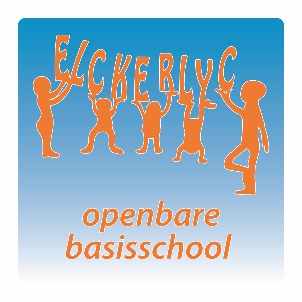 Verzoek om vrijstelling schoolbezoekVrijstelling van schoolbezoek kan op grond van artikel 11 van de Leerplichtwet 1969 worden verleend.De aanvraag dient door de ouders/verzorgers, bij voorkeur uiterlijk een maand voor het gevraagde verlof bij de schoolleiding te zijn ingeleverd. Indien u korter dan een maand van tevoren aanvraagt, kan een beslissing vooraf niet worden gegarandeerd. Als u een beroep doet op vrijstelling wegens andere gewichtige omstandigheden (artikel 11g), dient u, als u niet in staat was deze vrijstelling van tevoren aan te vragen, de schoolleiding binnen 2 dagen na het ontstaan van de verhindering de reden daarvan mee te delen. Indien u kinderen op verschillende scholen heeft, dan dient u op iedere school een apart formulier te vragen.Aan de schoolleiding van “OBS ELCKERLYC”verzoekt om vrijstelling schoolbezoek op grond van artikel 11 van de (herziene) Leerplichtwet 1969, voor de leerplichtige minderjarige(n) op uw school:Datum:							Handtekening:_______________________            			______________________WerkgeversverklaringVerzoek tot vrijstelling van schoolbezoek i.v.m. vakantieverlof.Door de werkgever in te vullen:
Ondergetekende, directeur/personeelsfunctionaris van:Verklaart dat de werknemer c.q. werkneemster: Naam: _______________________________Bij hem/haar in dienstverband werkt en door de specifieke aard van zijn/haar beroep geen verlof kan opnemen in de voor deze gemeente geldende schoolvakantieperiodes.Hij/zij is daarom aangewezen om vakantie te nemen in de periode:Datum: ______________Handtekening: ________________________Naam en functie: ______________________Ondergetekende:Adres:						                                             Postcode:Woonplaats:			Voornaam:Naam:Geboortedatum:Groep:1.2.3.4.Het verzoek is voor de periode van:			                      tot en met:Het totaal aantal verzuimdagen is:De reden van het verzoek is:Is dit verzoek gekoppeld aan een verzoek bij een andere school of een ander bestuur?Indien ja, graag de naam van deze instelling.Naam van het bedrijf:Adres van het bedrijf:Telefoonnummer:Startdatum:Einddatum:Redenen: